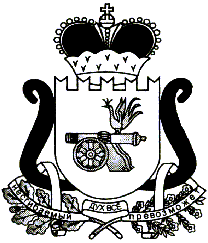 АДМИНИСТРАЦИЯ   МУНИЦИПАЛЬНОГО ОБРАЗОВАНИЯ«ЕЛЬНИНСКИЙ РАЙОН» СМОЛЕНСКОЙ ОБЛАСТИП О С Т А Н О В Л Е Н И Е от 15.02.2023 № 111г. ЕльняО внесении изменений в перечень муниципальных услуг Администрации муниципального образования «Ельнинский район» Смоленской области, ее структурных подразделений, предоставление которых организуется в Ельнинском филиале смоленского областного государственного бюджетного учреждения «Многофункциональный центр по предоставлению государственных и муниципальных услуг населению»Администрация муниципального образования «Ельнинский район» Смоленской областип о с т а н о в л я е т:1. Изложить перечень муниципальных услуг Администрации муниципального образования «Ельнинский район» Смоленской области, ее структурных подразделений, предоставление которых организуется в Ельнинском филиале смоленского областного государственного бюджетного учреждения «Многофункциональный центр по предоставлению государственных и муниципальных услуг населению» утверждённый постановлением Администрации муниципального образования «Ельнинский район» Смоленской области от 13.08.2019 № 510 в новой редакции. 2. Опубликовать указанный перечень муниципальных услуг в газете «Знамя» и на официальном сайте Администрации муниципального образования «Ельнинский район» Смоленской области.Глава муниципального образования «Ельнинский район» Смоленской области 				Н.Д. МищенковПриложение к постановлению Администрации муниципального образования «Ельнинский район» Смоленской областиот 15.02.2023 г. № 111Перечень муниципальных услуг, предоставляемых в МФЦОтп.1 экз. – в делоРазослать: пр.,инф.сектор,нач. отделов Исп. Д.В. Владимировтел. 4-13-34Разработчик:Д.В. Владимировтел. 4-13-3409.02.2023 г.Визы:О.А. Ноздратенко   _____________«___»______ 2023 г.С.В. Кизунова   _____________«___»______ 2023 г.Д.В. Михалутин  _____________«___»______ 2023 г.О.Н. Климова  _____________«___»______ 2023 г.№п/пНаименование муниципальной услугиСтруктурныеподразделенияАдминистрациимуниципального образования«Ельнинский район»Смоленской области,ответственные за предоставление муниципальной услугиНаименованиенормативного акта, устанавливающего порядокпредоставления муниципальной услуги (либо,наименование документа, устанавливающего порядок административных действий припредоставлении муниципальнойуслуги черезМФЦ)Муниципальные услуги, по которым МФЦ осуществляет прием документовМуниципальные услуги, по которым МФЦ осуществляет прием документовМуниципальные услуги, по которым МФЦ осуществляет прием документовМуниципальные услуги, по которым МФЦ осуществляет прием документов1.Предоставление в аренду земельных участков, находящихся в государственной собственности и расположенных на территориимуниципального образования «Ельнинский район» Смоленской областиОтдел экономического развития, прогнозирования, имущественных и земельных отношенийПостановление Администрации муниципального образования «Ельнинский район» Смоленской области от 17.08.2021 № 5022.Предоставление гражданам, имеющим трех и более детей, земельных участков в собственность бесплатноОтдел экономического развития, прогнозирования, имущественных и земельных отношенийПостановление Администрации муниципального образования «Ельнинский район» Смоленской области от 08.09.2021 № 5573.Постановка на учет и направление детей в образовательные учреждения, реализующие образовательные программы дошкольного образованияОтдел образования Администрации муниципального образования"Ельнинский район" Смоленской областиПостановление Администрации муниципального образования "Ельнинский район" Смоленской области от 06.07.2021 № 439 4.Согласование проведения переустройства и (или) перепланировки помещения в многоквартирном домеОтдел жилищно-коммунального и городского хозяйстваПостановление Администрации муниципального образования «Ельнинский район» Смоленской области от 16.05.2016 № 495 (в редакции постановлений Администрации муниципального образования «Ельнинский район» Смоленской области от 22.07.2016 № 761, от 18.05.2018 № 342)5.Перевод жилого помещения в нежилое помещение и нежилого помещения в жилое помещениеОтдел жилищно-коммунального и городского хозяйстваПостановление Администрации муниципального образования «Ельнинский район» Смоленской области от 24.05.2016 № 541 (в редакции постановления Администрации муниципального образования «Ельнинский район» Смоленской области от 22.07.2016 № 761)6.Выдача градостроительного плана земельного участкаОтдел жилищно-коммунального и городского хозяйстваПостановление Администрации муниципального образования «Ельнинский район» Смоленской области от 14.09.2017 № 645 (в редакции постановления Администрации муниципального образования «Ельнинский район» Смоленской области от 08.07.2020 №310)7.Направление уведомления о планируемом сносе объекта капитального строительства и уведомления о завершении сноса объекта капитального строительстваОтдел жилищно-коммунального и городского хозяйстваПостановление Администрации муниципального образования "Ельнинский район" Смоленской области от 21.09.2022 № 6088.Отнесение земель или земельных участков в составе таких земель к определенной категории земель или перевод земель или земельных участков в составе таких земель из одной категории в другую категориюОтдел жилищно-коммунального и городского хозяйстваПостановление Администрации муниципального образования "Ельнинский район" Смоленской области от 27.05.2022 № 3139.Направление уведомления о соответствии указанных в уведомлении о планируемом строительстве параметров объекта индивидуального жилищного строительства или садового дома установленным параметрам и допустимости размещения объекта индивидуального жилищного строительства или садового дома на земельном участкеОтдел жилищно-коммунального и городского хозяйстваПостановление Администрации муниципального образования "Ельнинский район" Смоленской области от 24.06.2022 № 39510Направление уведомления о соответствии построенных или реконструированных объектов индивидуального жилищного строительства или садового дома требованиям законодательства Российской Федерации о градостроительной деятельностиОтдел жилищно-коммунального и городского хозяйстваПостановление Администрации муниципального образования "Ельнинский район" Смоленской области от 04.07.2022 № 41011.Выдача разрешения на строительство объекта капитального строительства (в том числе внесение изменений в разрешение на строительство объекта капитального строительства и внесение изменений в разрешение на строительство объекта капитального строительства в связи с продлением срока действия такого разрешения)Отдел жилищно-коммунального и городского хозяйстваПостановление Администрации муниципального образования "Ельнинский район" Смоленской области от 28.10.2022 № 70412.Выдача разрешения на ввод объекта в эксплуатациюОтдел жилищно-коммунального и городского хозяйстваПостановление Администрации муниципального образования "Ельнинский район" Смоленской области от 28.10.2022 № 70213.Принятие на учет малоимущих граждан в качестве нуждающихся в жилых помещениях, предоставляемых по договорам социального найма в городе ЕльняОтдел жилищно-коммунального и городского хозяйстваПостановление Администрации муниципального образования "Ельнинский район" Смоленской области от 29.04.2016 № 428 (в редакции постановления Администрации муниципального образования «Ельнинский район» Смоленской области от 08.02.2022 №80)14.Организация исполнения государственными архивами субъектов Российской Федерации запросов на получение архивных справок, архивных выписок и архивных копий, связанных с социальной защитой граждан, предусматривающей их пенсионное обеспечение, а также получение льгот и компенсаций в соответствии с законодательством Российской ФедерацииАрхивный отделПостановление Администрации муниципального образования "Ельнинский район" Смоленской области от 09.09.2021 №562 (в редакции постановления Администрации муниципального образования «Ельнинский район» Смоленской области от 28.04.2022 №257)